Гуманитарный проект государственного учреждения здравоохранения «Витебская городская центральная поликлиника»«Основа нации – здоровые люди»	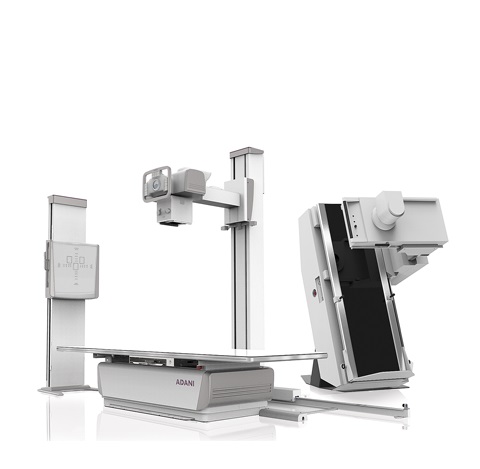 Рентгеновский диагностический аппарат «Космос» на 3 рабочих места  - современный цифровой рентгенаппарат предназначен для широкого спектра рентгенографических исследований (костей, суставов, внутренних органов) в положении пациента сидя, лежа и стоя; проведения рентгеноскопических исследований (контрастные и бесконтрастные исследования пищевода, желудка, двенадцатиперстной кишки, ирригоскопия и др.), а также сложных рентгенологических исследований – линейные томограммы легких, средостения, костно-суставной системы.Аппарат «Космос» позволяет получать высококачественные  рентгенографические изображения костных структур и мягких ткачей при быстроте проведения исследований и сокращении времени, затраченном на одно исследование, уменьшении  лучевой нагрузки на пациентов и медперсонал.Цифровой формат дает возможность получать рентгенографические изображения различных форматов, масштабировать изображение, загружать в сеть поликлиники и просматривать его специалистам в режиме-онлайн для оперативной работы или передать по интернету для консультации с другими специалистами, а также осуществлять регистрацию на электронных носителях, компьютерную обработку и организацию электронного архива. Цель проекта: укрепление материально - технической базы учреждения, улучшение качества и доступности оказания медицинской помощи населению, своевременное выявление заболеваний на начальных стадиях развития. Задачи проекта:Сохранить и укрепить здоровье всех слоев населения;Предотвратить обострения и осложнения хронических заболеваний;Обеспечение население зоны обслуживания филиала № 6 – городская поликлиника № 6 (40 000 человек) доступной и качественной рентгенодиагностикой различных заболеваний, новообразований, заболеваний органов дыхания, желудочно – кишечного тракта, костно – мышечной, нервной систем, своевременная диагностика и лечение которых позволит в перспективе снизить смертность.Поэтапное описание проекта «Основа нации – здоровые люди»:Первый этап проекта – закупка самой рентгенодиагностической установки  «Космос» 180 000 у.е.Второй этап реализации проекта – изготовление проектно - сметной документации на проведение модернизации помещения под размещение рентгенодиагностической установки «Космос» 9 600 у.е. Третий этап проекта – выбор подрядной организации и проведение ремонтных работ по модернизации помещения под размещение рентгенодиагностической установки «Космос». Монтаж и запуск в эксплуатацию установки 115 000 у.е.Целевая группа: граждане старше 18 лет.Ожидаемый эффект от проекта: Снижение смертности, инвалидности населения, увеличение качества жизни.Humanitarian Project “Healthy People are the Basis of the Nation” ofthe State Healthcare Institution “Vitebsk City Central Polyclinic”  “Cosmos” X-ray diagnostic machine for 3 workplaces is a modern digital X-ray machine designed for a wide range of X-ray studies (bones, joints, internal organs) when the patient is seated, in prone and upright position; conducting X-ray studies (contrast and non-contrast studies of the esophagus, stomach, duodenum, irrigoscopy, etc.), as well as complex X-ray studies like linear tomograms of the lungs, mediastinum, osteoarticular system. The “Cosmos” machine allows obtaining high-quality X-ray images of bone structures and soft tissues at a high speed and reducing the time spent on one study, decreasing the radiation exposure to patients and medical staff. The digital format makes it possible to obtain X-ray images of various formats, scale the image, upload it to the outpatient clinic network and view it online for fast work or transfer it via the Internet for consultation with other specialists, as well as carry out recording on electronic media, computer processing and management of an electronic archive. Project aim is strengthening the facilities and resources of the Institution, improving the quality and availability of medical care to the population, timely detection of diseases at the initial stages.Project tasks are:To preserve and improve the health of all segments of the population;To prevent exacerbations and complications of chronic diseases;To provide the population of the service area of branch No. 6, which is a city polyclinic No. 6 (40,000 people) with affordable and high-quality X-ray diagnostics of various diseases, neoplasms, diseases of the respiratory system, gastrointestinal tract, musculoskeletal and nervous systems, timely diagnosis and treatment of which will allow reducing mortality in the long run. Milestones of the project “Healthy People are the Basis of the Nation”:The first milestone of the project is the purchase of the “Cosmos” X-ray diagnostic machine for 180,000 USD. The second milestone of the project implementation is the preparation of design estimates for the modernization of the premises for the placement of the “Cosmos” X-ray diagnostic machine”, amounts to 9,600 USD. The third milestone of the project is the selection of a contractor and carrying out repair work to modernize the premises for the placement of the “Cosmos” X-ray diagnostic machine. Installationandcommissioningofthemachinecosts 115,000 USD.Target group: citizens older than 18.Project expectation effect: Reducing mortality, disability of the population, increasing the quality of life. 1.  Наименование проекта: «Основа нации – здоровые люди»1.  Наименование проекта: «Основа нации – здоровые люди»2. Срок реализации проекта: 2022-2023 гг.2. Срок реализации проекта: 2022-2023 гг.3. Организация – заявитель, предлагающая проект: Государственное учреждение здравоохранения «Витебская городска центральная поликлиника» 3. Организация – заявитель, предлагающая проект: Государственное учреждение здравоохранения «Витебская городска центральная поликлиника» 4. Цели проекта: Укрепление материально-технической базы учреждения, улучшение качества и доступности оказания медицинской помощи населению4. Цели проекта: Укрепление материально-технической базы учреждения, улучшение качества и доступности оказания медицинской помощи населению5. Задачи, планируемые к выполнению в рамках реализации проекта: Приобретение и монтаж рентгенодиагностической установке «Космос» на базе филиала    № 6 – городская поликлиника № 6 государственного учреждения здравоохранения «Витебская городская центральная поликлиника»5. Задачи, планируемые к выполнению в рамках реализации проекта: Приобретение и монтаж рентгенодиагностической установке «Космос» на базе филиала    № 6 – городская поликлиника № 6 государственного учреждения здравоохранения «Витебская городская центральная поликлиника»6. Целевая группа: граждане старше 18 лет 6. Целевая группа: граждане старше 18 лет 7. Краткое описание мероприятий в рамках проекта:  1. Изготовление проектно-сметной документации на проведение модернизации помещения под размещение рентгенодиагностической установке;2.Проведение модернизации помещения под размещение рентгенодиагностической установки3. Приобретение и монтаж рентгенодиагностической установки «Космос»7. Краткое описание мероприятий в рамках проекта:  1. Изготовление проектно-сметной документации на проведение модернизации помещения под размещение рентгенодиагностической установке;2.Проведение модернизации помещения под размещение рентгенодиагностической установки3. Приобретение и монтаж рентгенодиагностической установки «Космос»8. Общий объем финансирования (в долларах США):  304 6008. Общий объем финансирования (в долларах США):  304 600Источник финансированияОбъем финансирования (в долларах США)Средства донора274600Софинансирование30 0008. Место реализации проекта (область/район, город): Витебская область, г.Витебск, ул. Кондратьева,16,  2106048. Место реализации проекта (область/район, город): Витебская область, г.Витебск, ул. Кондратьева,16,  2106049. Контактное лицо: Бацурина Анастасия Александровна, начальник планово-экономического отдела, тел.36-58-09, +375297161285 (МТС), cp-vitebsk@vgcp.byинициалы, фамилия, должность, телефон, адрес электронной почты9. Контактное лицо: Бацурина Анастасия Александровна, начальник планово-экономического отдела, тел.36-58-09, +375297161285 (МТС), cp-vitebsk@vgcp.byинициалы, фамилия, должность, телефон, адрес электронной почты1.  Project name: “Healthy People are the Basis of the Nation”1.  Project name: “Healthy People are the Basis of the Nation”2. Projectimplementationschedule: 2022-2023 yrs2. Projectimplementationschedule: 2022-2023 yrs3. Organization-applicant, offering the project: State Healthcare Institution “Vitebsk City Central Polyclinic”3. Organization-applicant, offering the project: State Healthcare Institution “Vitebsk City Central Polyclinic”4. Project aims: strengthening the facilities and resources of the Institution, improving the quality and availability of medical care to the population 4. Project aims: strengthening the facilities and resources of the Institution, improving the quality and availability of medical care to the population 5. Tasks planned for implementation within the framework of the project:Purchase and installation of the “Cosmos” X-ray diagnostic machine on the basis of branch No. 6, which is a city polyclinic No. 6 of the State Healthcare Institution “Vitebsk City Central Polyclinic”5. Tasks planned for implementation within the framework of the project:Purchase and installation of the “Cosmos” X-ray diagnostic machine on the basis of branch No. 6, which is a city polyclinic No. 6 of the State Healthcare Institution “Vitebsk City Central Polyclinic”6. Target group: citizens older than 186. Target group: citizens older than 187. Brief description of activities within the framework of the project:1. Preparation of design estimates for the modernization of the premises for the placement of the X-ray diagnostic machine;2. Modernization of the premises for the placement of the X-ray diagnostic machine;3. Purchase and installation of the “Cosmos” X-ray diagnostic machine7. Brief description of activities within the framework of the project:1. Preparation of design estimates for the modernization of the premises for the placement of the X-ray diagnostic machine;2. Modernization of the premises for the placement of the X-ray diagnostic machine;3. Purchase and installation of the “Cosmos” X-ray diagnostic machine8. Total funding (in US dollars):  304,6008. Total funding (in US dollars):  304,600Source of fundingFunding allocation (in US dollars)Contributor’s funds274,600Co-funding30,0008. Project location (region/district, city): Vitebsk region, 210604, Vitebsk, Kondratievast., 168. Project location (region/district, city): Vitebsk region, 210604, Vitebsk, Kondratievast., 169. Contact person: Anastasia AleksandrovnaBatsurina, head of the planning and economic department, tel. 36-58-09, +375297161285 (МТС), cp-vitebsk@vgcp.by(initials, surname, position, phone number, e-mail address)9. Contact person: Anastasia AleksandrovnaBatsurina, head of the planning and economic department, tel. 36-58-09, +375297161285 (МТС), cp-vitebsk@vgcp.by(initials, surname, position, phone number, e-mail address)